s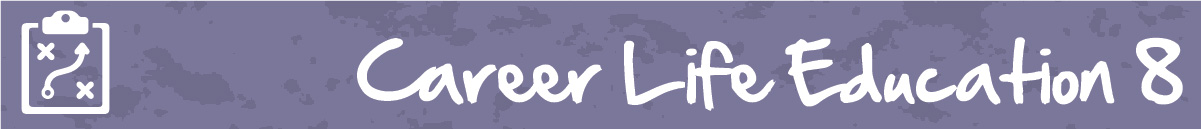 M5 Lesson 3: Being a Good Digital CitizenCore Competencies:Big Ideas:Our career paths reflect the personal, community and educational choices we make
Curricular Competencies:Recognize the importance of personal public identity in the world of workDemonstrate safety skills and appreciate the importance of workplace safetyLesson:Technology is everywhere, and as you know just from taking this course, we live in a digital society. Learning what digital citizenship means and how technology can connect you with other people and ideas is important, but we need to know how to use technology responsibly.What Is Digital Citizenship? Source: Jennifer Lowery: Digital Citizenship: Lesson for KidsYou probably have heard that it is important to be a good citizen. So what would it meant to be a good digital citizen? Let's look at these words more closely. The word digital refers to any type of technology that you use. Quick! Look around your room and count the digital items you have. It's probably quite a few, right?If you are a citizen, this means you belong to a group of people. So you could be a citizen of your classroom or your neighborhood. Being a digital citizen means you are a part of the group of people that use technology to communicate. There are rules that you need to follow when you are a digital citizen, to protect yourself and to protect others. Let's find out how you can be a good digital citizen.One of the great things about technology is that it can connect you with people all over the globe! You can be sitting in your living room and talking to someone in a completely different country. With tablets and laptops, you have a big world of people and information at your fingertips. While this is a great benefit of technology, it is important to follow rules of digital citizenship to stay safe.One of the best ways you can be a good digital citizen is to talk to your family about what you are allowed to do with your technology and what is off limits. They can keep you protected by limiting where you go and who you talk to when you are online. Then once you know the rules, make sure you follow them. The 9 P's of Digital Citizenship Adapted from: Vicki Davis: What Your Students Really Need to Know About Digital CitizenshipWhen learning about Digital Citizenship, it's best to think about it as the 9 P's:1. Passwords: Do you know how to create a secure password, and that email and online banking should have a higher level of security and never use the same passwords as other sites? Do you have a secure app where you store password information?2. Private information: Private information is information that can be used to identify a person. Do you know how to protect details like your address, email, and phone number? 3. Personal information: While some information (like the number of brothers and sisters you have or your favorite food) can’t be used to identify you, the majority of personal information you post online can. It's always best not to post any personal information online.4. Photographs: Are you aware that some private details (like license plates or street signs) may show up in photographs, and can be used to find out your exact location? Do they know how to turn off a geotagging feature? Do they know that some facial recognition software can find them by inserting their latitude and longitude in the picture—even if they aren’t tagged? Be very cautious when posting any photographs online.5. Property: Do you understand copyright and ownership of others' work that is posted online? Searching Google Images and copying anything they see could be stealing other's work, and you don't have the right. Google Images compiles content from a variety of sources, so you need to go to the source, see if you have permission to use the graphic, and then cite that source.6. Permission: Do you know how to get permission for work they use, and do you know how to cite it?7. Protection: Do you understand what viruses, malware, phishing, ransomware, and identity theft are, and how these things work?8. Professionalism: Do you understand the professionalism of schoolwork compared to how you interact in your social life? Do you know about netiquette and online grammar? 9. Personal brand: Have you decided about your voice and image and how you want to be perceived online? Do you realize that you have a “digital footprint” that is almost impossible to erase? There's a lot to think about when it comes to being a good digital citizen, and how the online habits we have now can impact our personal and professional decision making in the future. In our next assignment, you will look deeper into the concept of a digital footprint and the implications a positive or negative footprint can have on your future. But, before we delve into our footprint let's have a funny reminder of appropriate use of technology!Video – Rhett and Link – Get Off the Phone!https://www.youtube.com/watch?v=nfUD0WhE264There is definitely a lesson we can learn from Rhett and Link about appropriate use of technology!Assignment:As we discussed in the lesson, your digital footprint is all the stuff you leave behind as you use the Internet. Comments on social media, Skype calls, app use and email records- it’s part of your online history and can potentially be seen by other people or tracked in a database.So what are some ways we leave a digital footprint?● Social Media: all of those retweets, instagram stories, and Facebook comments leave a record (EVEN PRIVATE ONES!) Make sure you know what the default privacy settings are on your social media accounts, make sure ALL location services are turned off, and keep an eye on them to make sure they stay that way. Sites will often introduce new policies and settings that increase the visibility of your data, which you just click “agree or OK” to, without really reading it!● Mobile Phones, Tablets or Laptops: some websites will build a list of different devices you have used to visit those sites. While this can often be used as a way to secure your account, it is important to understand the information being collected about your habits.● Websites and online shopping: retailers and product review sites often leave cookies on your system that can track your movement from site to site, allowing for targeted advertisements that can show you products you’ve been recently searching for online.Assignment:Today you are a producer for “Trillion Dollar Footprint,” a popular TV show that tours the country looking for teens to compete in a nationwide talent show. You’re looking for a new host for the show.Based on personal statements from several applicants, you have narrowed the candidates to two: Linda and Jason. The executive producer has hired a private investigator (PI) to dig up whatever he or she can about the candidates online. The PI has created a profile of both of the final candidates with the most important online documents he could find. He has passed along these profiles to you.Based on these profiles, the executive producer wants you to choose which candidate should host the show. You should be very careful how you choose. Your candidate will be seen by millions of teens, so you should make sure that she or he, in particular:1) works well with others, and 2) is honest.Step 1: Look very carefully through the profiles of both candidates. You need to pay close attention to what they have posted in comparison to what they have written in their letters.Step 2: Highlight the information you think is most important, given that you are looking for someone who works well with others and is honest.Step 3: Fill out the Feedback Form on the last page of the assignment being critical about analyzing and critiquing the two candidates digital footprint. In a short journal entry, reach a decision about who should be the host and explain why, using examples from the information given about the candidates.You will find the Trillion Dollar Footprint Assignment as an attachment in the portal.Assessment: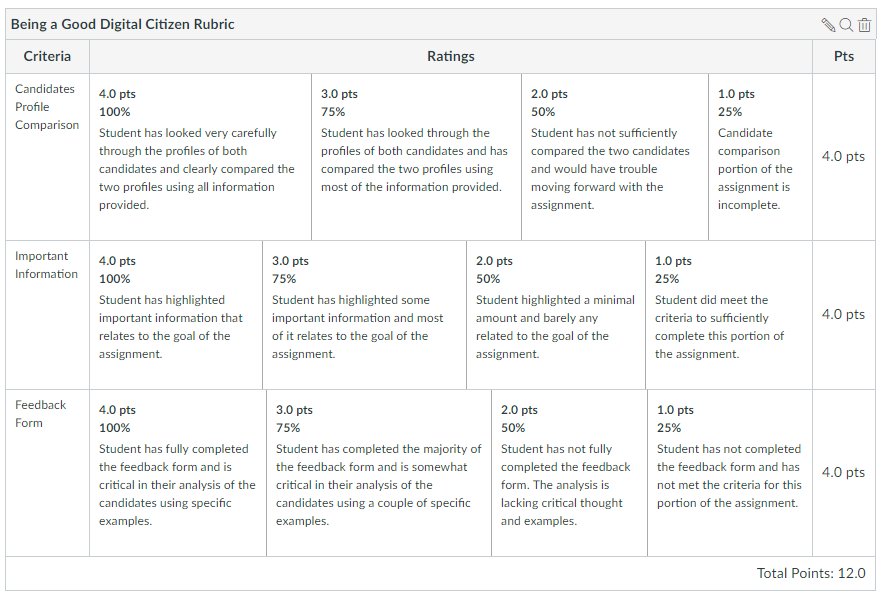 CommunicationThinkingPersonal & Social